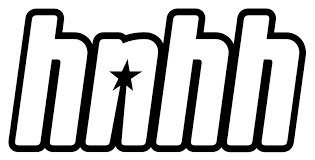 9.99M Onlinehttps://www.hotnewhiphop.com/dreamdoll-enlists-capella-grey-for-new-single-you-know-my-body-new-song.1992973.html
“perfect for cuffing season.” - Hot New Hip Hop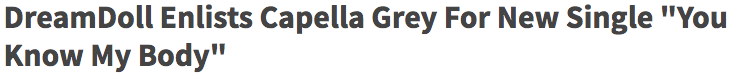 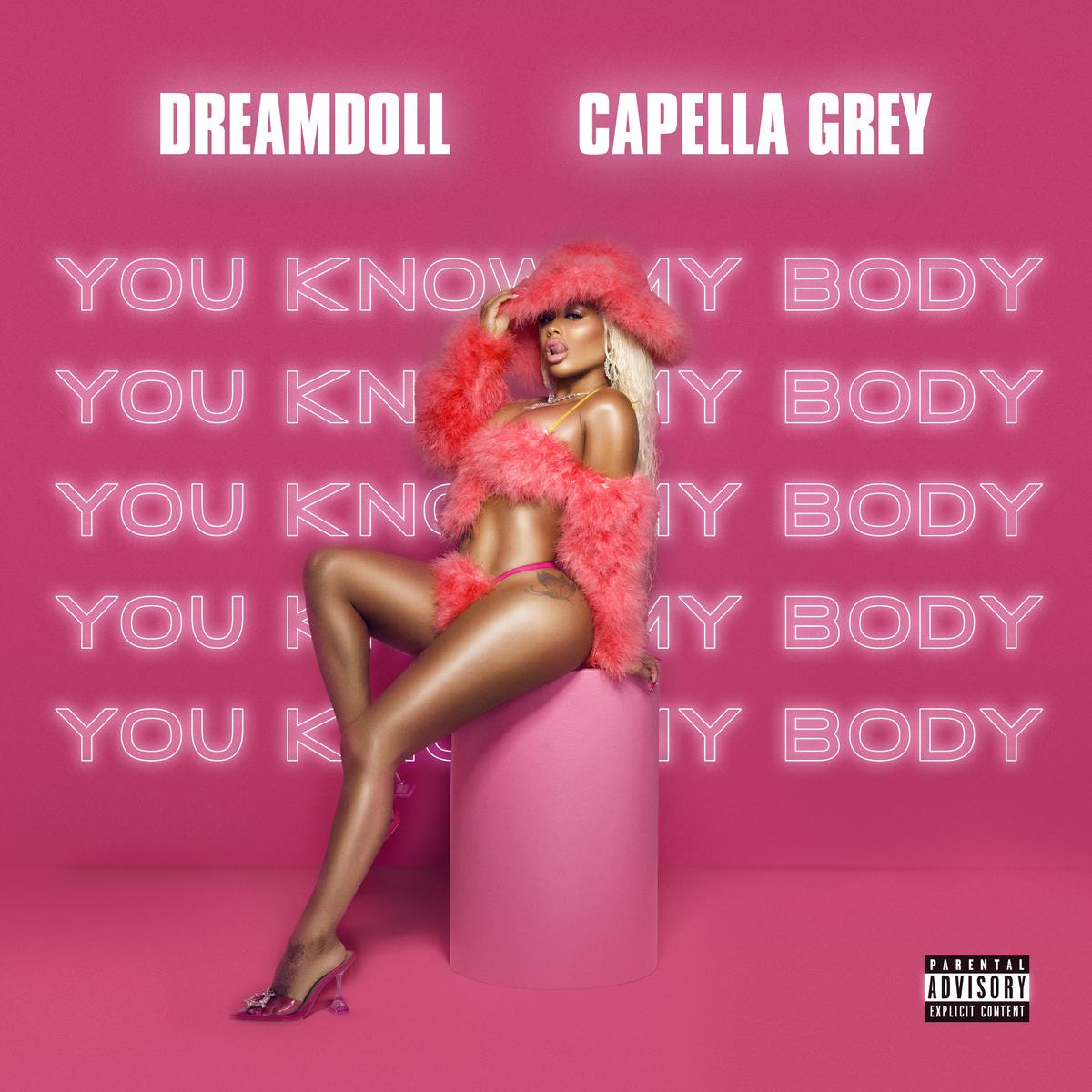 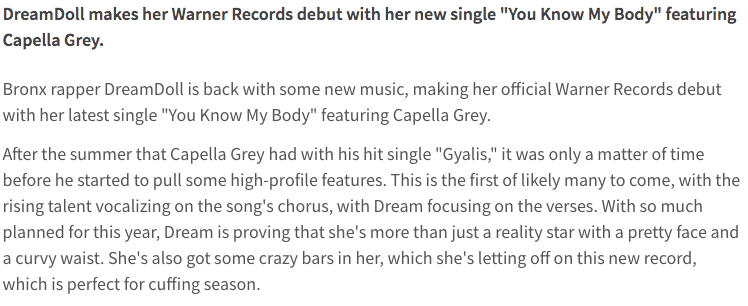 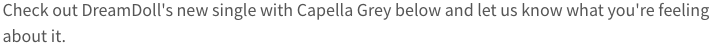 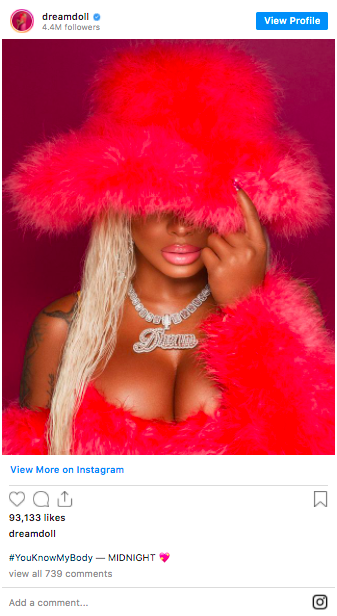 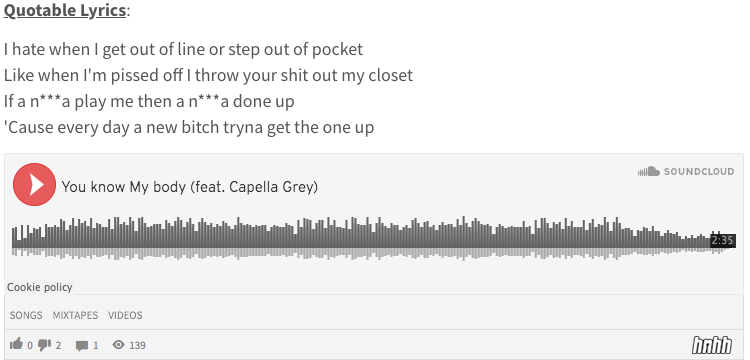 